Мұғалімнің аты-жөні, тегі:  Жукушева Культай Амангельдиновна 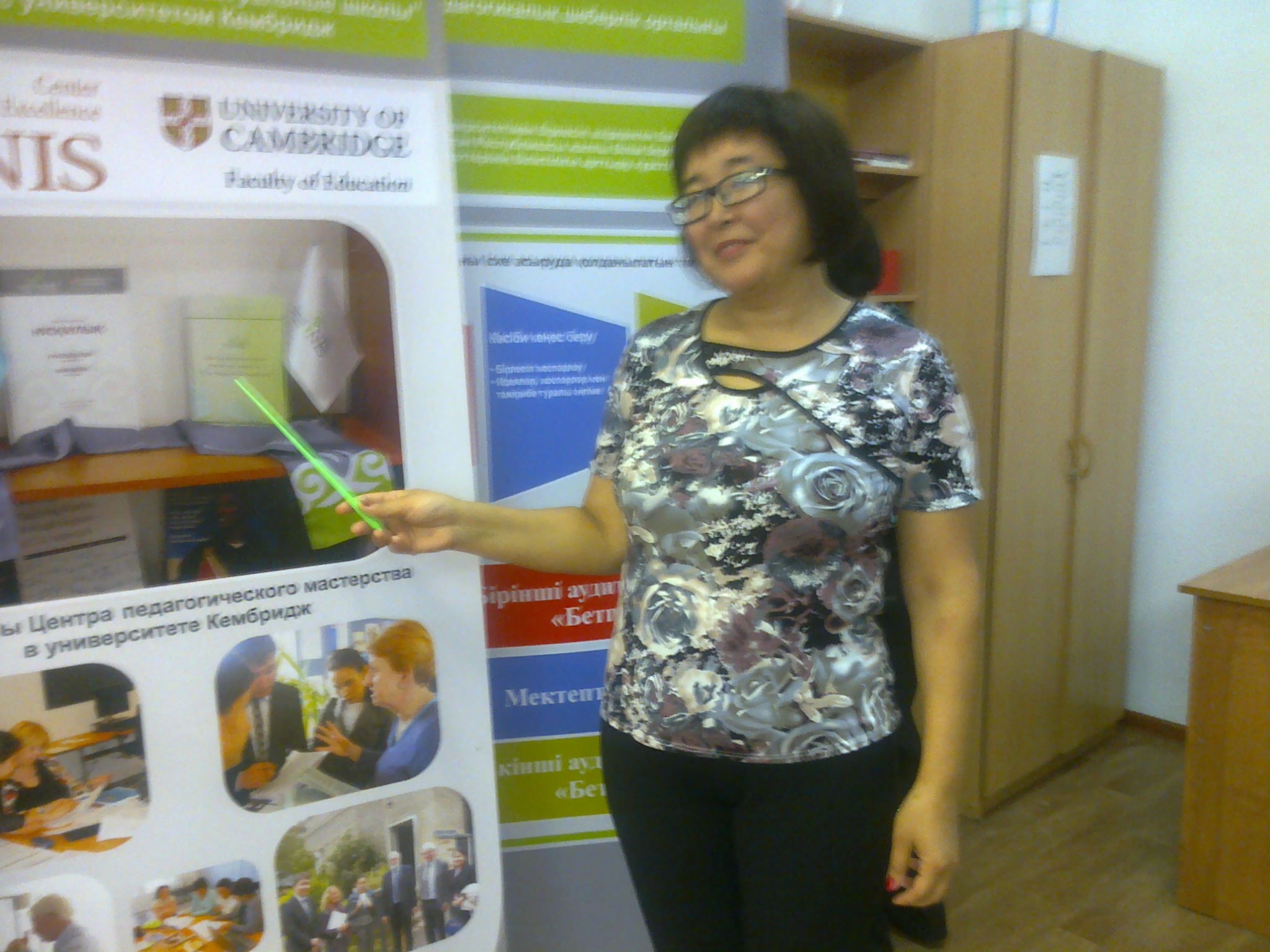 Сынып: 9,11 -сынып Тема:Қазақ әдебиетінен орта мерзімдік жоспар Сілтемелер: бұл жоспарлауда оқытудың 7модулі қамтылған, әр модульге мақсат қойылып, оқушының атқаратын  іс-әрекеттері жан-жақты  баяндалып жазылғанБасты идеялар: берілген пән бойынша әр сабаққа мұқият және жан-жақты әзірлік Оқыту мен білім беруге жаңа көзқарас: оқыту мен білім берудің жаңа үлгісі деңгейлік бағдарлама бойынша құрылған орта мерзімдік жоспарлау  Жоспарлау мақсаты: әр сабаққа нәтижеге бағытталған дайындық жүргізу Жоспарлау міндеті: оқыту барысындағы жұмыс түрін үнемі түрлендіріп отыруКүтілетін нәтиже: Әр оқушы жұмыс істейді, өз нәтижелерін көреді, өзара бағалау және өзін –өзі бағалау жүзеге асырылады, қосымша мәлімет пен бақылауды өз беттерімен жүзеге асырып, көшбасшылық қабілеттері дамиды.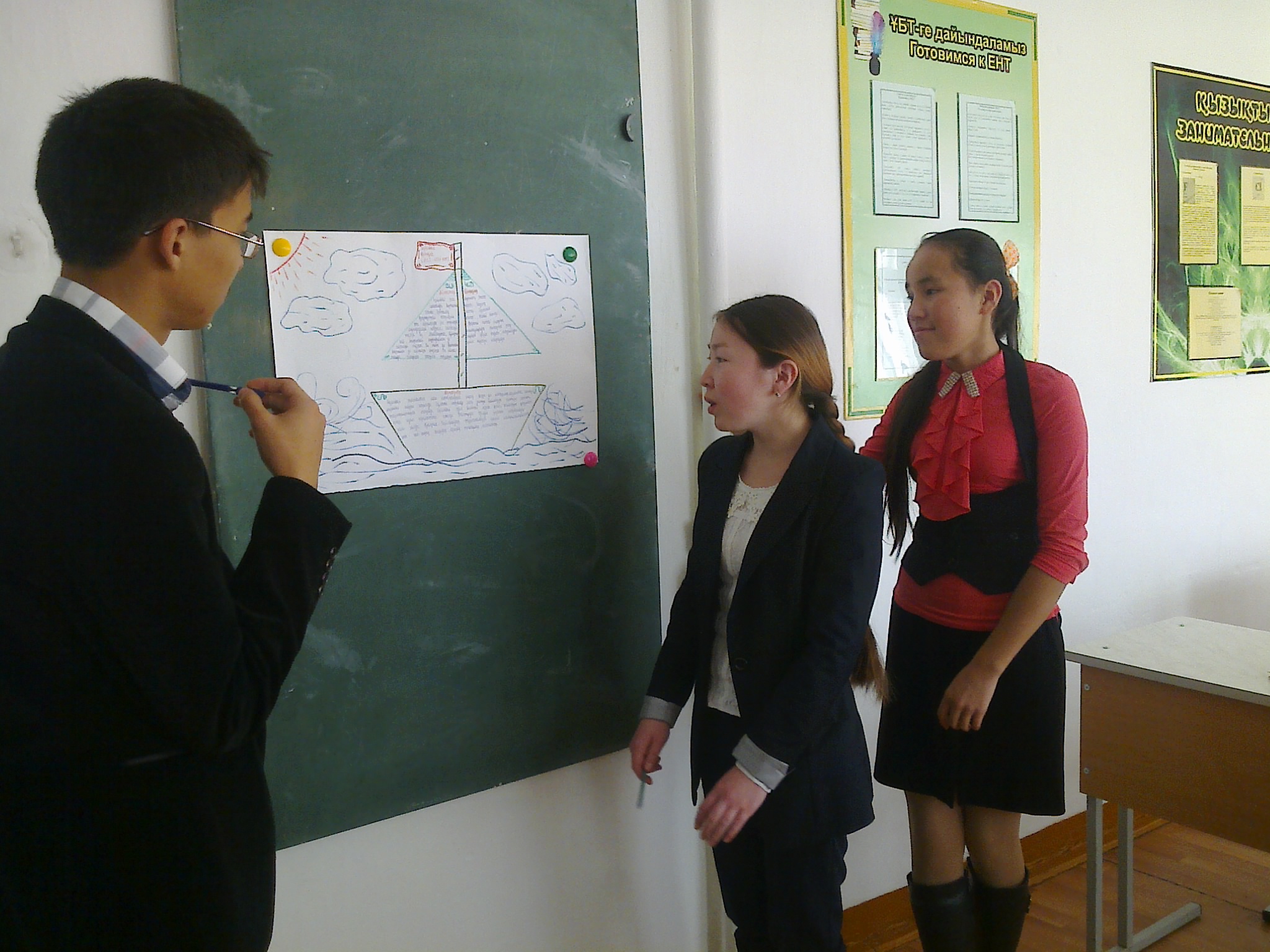 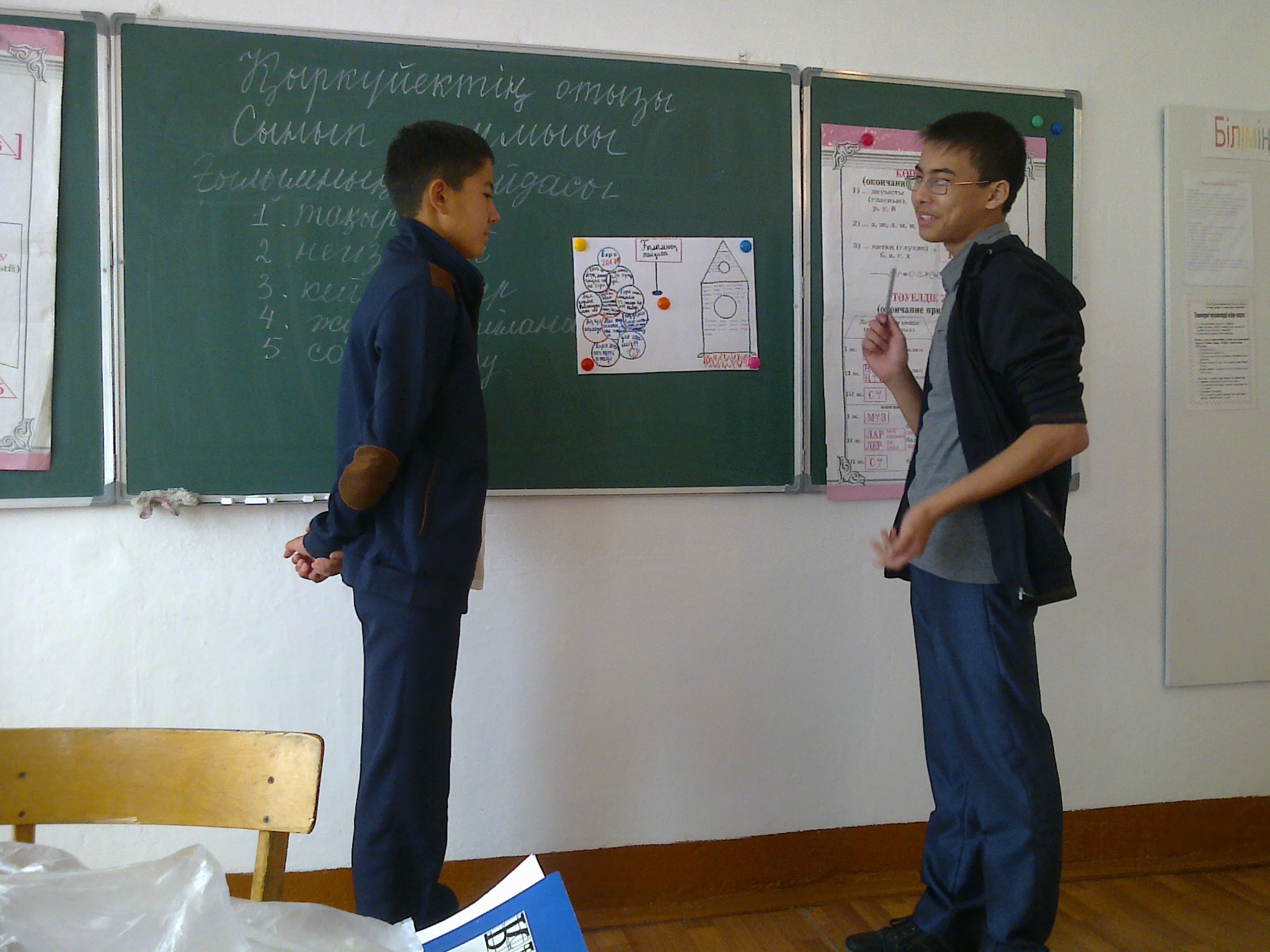 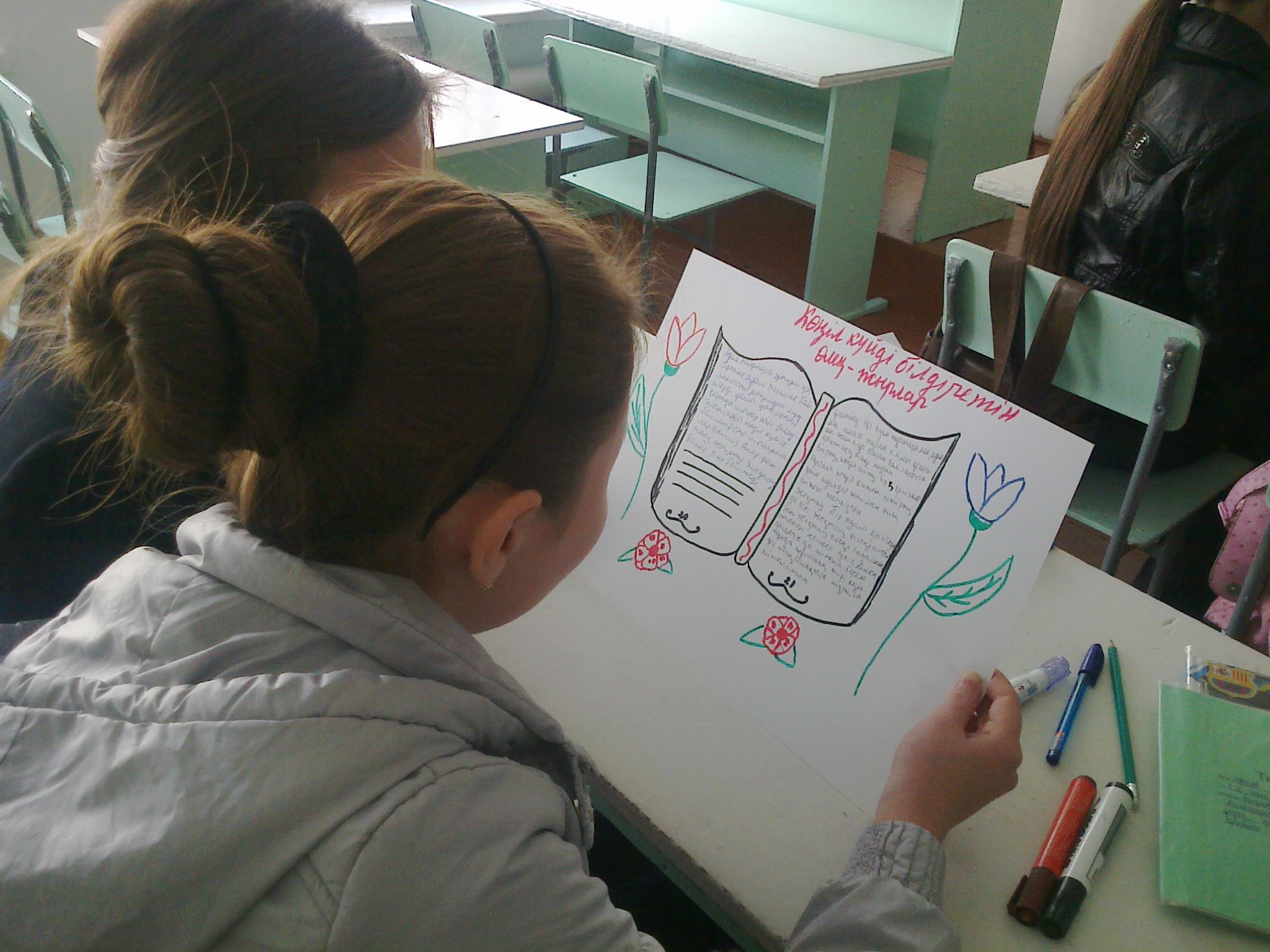 Қазақ әдебиеті пәні бойынша ОМЖ,  9-сыныпҚазақ әдебиеті пәні бойынша ОМЖ,  11-сыныпКү-ніБазалық бағдар-лама мазмұныОқытудағы жаңатәсілдерСын тұрғысынан ойлауОқу үшін бағалау және оқуды  бағалауЖас ерекшеліктеріне сай оқытуТалантты және дарынды балаларды оқытуАКТКөшбасшылық   МақсатықалайМақсатықалайМақсатықалайМақсатықалайМақсатықалайМақсатықалайМақсатықалайБілім міндеті қоятын талаптарды түсіне білуге баулуМәнмәтіндік алғышарттар мен басымдықтарды белгілеуді үйретуАлынған  дерек-терді қолдана білуге баулу  арқы-лы келешек оқуға үлес қосуды үйретуӘрбір оқшының білім алуына көмек көрсетуЫнталандыру факторлары арқылы маңызды аспектілерді анықтауға балуҚосалқы құралдармен тиімді жұмыс істеуге үйретуМақсатқа жету үшін шешім қабылдай білуге топты жігерлендіру1Жыраулар поэзиясыӘңгіме-дебатТиісті ақпарат жинауӨзін-өзі бағалау«Біз бүгін ... туралы ойлаймыз?»Нақты және т үсінікті сипаттама сипаттама беруӨз ортасымен жылдам тіл табысады2Асан Қайғы «Бұл заманда  не ғаріп?»Диалог Баламалы шешім қабылдауИнтерпретация-қызығушылық туғызу«Бұл сабақ ... туралы?»Логикалық сараптама жасатуҰялы телефон арқылы ақпарат іздеуӨздеріне сенімділік ұялату3«Көлде жүрген қоңыр қаз»Кумулятивтік әңгімеҚорытындылар мен шолу жасауӨзара бағалау«Не туралы ойладық?»Зияткерлік тапсырмаларды орындауСпикер сөзі4Шығармашылық жұмысШығарма жазуТалдау және қорытынды жасауКері байланысТуындыған иде-яларын өндіруШешім қабылдап, дәлелдемелерді бағалау5Қазтуған жырауЖұптық жұмысӨткен тақырыптар тарасында логика-лық байланыс орнатуЛогикалық қорытынды жасауИдея тудыруКөптеген идеяларды ойлап табуИнтербелсенді тақта мүмкін-шілігі пайдалануЖауапкершілік алуға дай-ындықтары6-7Шалкиіз жырау. Би Темірге бірінші  толғауТоптық жұмысОй-пікір, пайымды қалыптастыруӨзара қадағалауИдеяларын қайта қарауЖаңа идеяларға сынақ жүргізуге әзірлікТоп басшыларының сөздері8Доспамбет жырау. «Арғы-маққа оқ тиді»СКТ ұйымдастыруТиісті ақпарат жинауКері байланысОйлау тілін анық етуЕрекше түсінік қалыптастыруӘрқайсысы өздеріне жау-апкершілік  алуға әзәр болулары9-10Ақтамберді жырау «Күлдір-күлдір кісінетіп»Зерттеушілік әңгімеБасымдықтарды белгілеуӨзін-өзі бақылауИдеяларды өндіру және сапалы болуын қадағалауАқпараттарды өңдеуӨз істеріне сенімділік11Үмбетей жырау «Бөгенбай өлімін Абылай-ханға естірту» толғауыЗерттеушілік әңгімеҚадағалау жолымен деректер алурефлексия«Бұл сабақ ... туралы?»Дәлелдемелерді талқылауПрезентация жасауӨздеріне жауапкершілік алу12Жиембет жырау туралыЖұптық жұмысПроблемаларды анықтауКері байланысТуындыған идеяларын өндіруТүйінді қағидаттарды игертуСпикер сөзі13Бұқар жырау толғаулары «Бірінші тілек тілеңіз»диалогҚорытындылар мен шолу жасауӨзара бағалау«Біз бүгін ... туралы ойлаймыз?»Пікір айтуға тәуелсіздікке баулуҚосымша ақпарат жинақтауБастаманы өздеріне алу14Сыныптан тыс оқуТоппен жұмысҚорытынды жасауҚорытынды бағалауЛексиканы қалыптастыруЕрекше түсінік қалыптастыруКү-ніБазалық бағдар-лама мазмұныОқытудағы жаңатәсілдерСын тұрғысынан ойлауОқу үшін бағалау және оқуды  бағалауЖас ерекшеліктеріне сай оқытуТалантты және дарынды балаларды оқытуАКТКөшбасшылық   МақсатықалайМақсатықалайМақсатықалайМақсатықалайМақсатықалайМақсатықалайМақсатықалайБілім міндеті қоятын талаптарды түсіне білуге баулуТиісті проблемаларды анықтауды үйретуАлынған мәліме-ттерді интерпре-тациялау арқылы келешек оқуға үлес қосуды үйретуӘлеуметтік өзара әрекеттестік жасауға үйретуПроблемаларды анықтауға және шешуге үйретуҚосалқы құралдармен тиімді жұмыс істеуге үйретуМақсатқа жету үшін топты жігерлендіру1-2Ә.Нұрпейісов «Соңғы парыз» романыТоптық жұмысАлынған мәліметтерді сараптау Логикалық қорытынды жасау Бірлескен іс-шара арқылыПікірлесу арқылы жаңалық ашады  Ұялы  телефонмен жұмысТоп басшысының сөзі3Зейін Шашкин «Теміртау» романы«Елші» ойыны арқылы Елшілер проблеманы шешу жолдарын айқындайдыКері байланыс жасау«Елші» ойыны арқылы бірлескен жұмыс түрі ұйымдасты-рыладыИдеялар ұсынып, дәлелдер мен айғақтайды, атқа-рылған жұмыс тақырыпты аша ма соны анықтау  қосымша ақпарат жинауЕлшілер сөзі арқылы4-5Әзілхан Нұршайықов «Ақиқат пен аңыз» романыТоптық жұмыс(топқа бөлу, зеттеушілік тапсырма орындау)Тақырып бойынша ойды жүйелеуАлынған мәліметтерді сараптауБірлескен іс-шара арқылы   Пікірлесу арқылы жаңалық ашадыЭлетрондық кесте құру үшінСпикерлер сөзі арқылы6Шығармашылық жұмысШығарма жазуТалдау және қорытынды жасауКері байланысТуындыған иде-яларын өндіруШешім қабылдап, дәлелдемелерді бағалау7Қалтай Мұхаметжанов «Көктөбедегі кездесу» пьесасыТоптық жұмыс«Жел соғады» ойыны арылы топқа бөлуЗерттеушілік әңгіме жүргізу барысындаҚатысушылар бәр-біріне сұрақ қояды Постер қорғау барысындаЭлектронды постер жасау8Зейнолла Қабдолов «Ұшқын» романынан үзіндіМәтінді «Фишбоун» әдісі арқылы талдауМәтін бойынша себептер мен айғақтар келтіруӨзара және өзін өзі бағалауЛексиканы қалыптастыруЗияткерлік тапсырма орындауИнтерактивті тақтаТоп мүшеле-рінің идея-сын қорыту9Зейнолла Қабдолов «Жалын» романынан үзіндіЗерттеушілік әңгімеБасымдықтарды белгілеуӨзін-өзі бақылауИдеяларды өндіру және сапалы болуын қадағалауАқпараттарды өңдеуӨз істеріне сенімділік10Мұқағали Мақатаев өлеңдері, « Дариға, жүрек» поэмасыТоптық жұмыс«Мен дүкенге бардым, .... сатып алдым» ойыны арылы топқа бөлуЗерттеушілік әңгіме жүргізу барысындаҚатысушылар бәр-біріне сұрақ қояды Постер қорғау барысындаЭлектронды постер жасау11Қадір Мырза Әли өлеңдеріТоптық жұмысАлынған мәліметтерді сараптау Логикалық қорытынды жасау Өзара әрекеттер жасау арқылыПікірлесу арқылы жаңалық ашадыТоп басшысының сөзі12Сыныптан тыс оқу«Көрші» ойыны арқылы проблеманы шешу жолдарын айқындайды Құрастыр, сосын жауап бер«Көрші» ойыны арқылы бірлескен жұмыс түрі ұйымдасты-рыладыИдеялар ұсынып, дәлелдер мен айғақтайды, атқа-рылған жұмыс тақырыпты аша ма соны анықтауНоутбук арқылы қосымша ақпарат жинауЕлшілер сөзі арқылы